Thursday 11th FebruaryIntroduction – simple fractions of amounts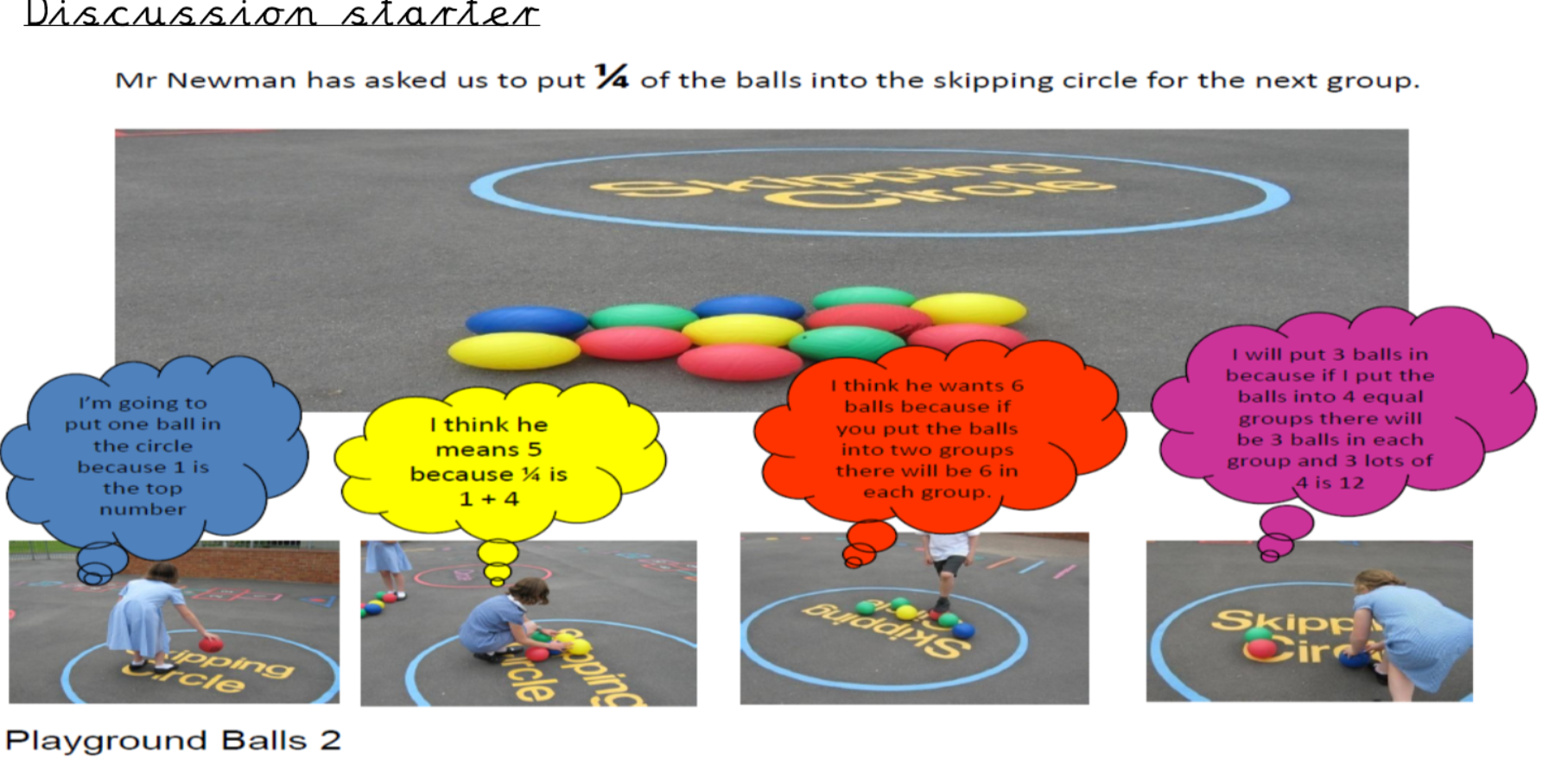 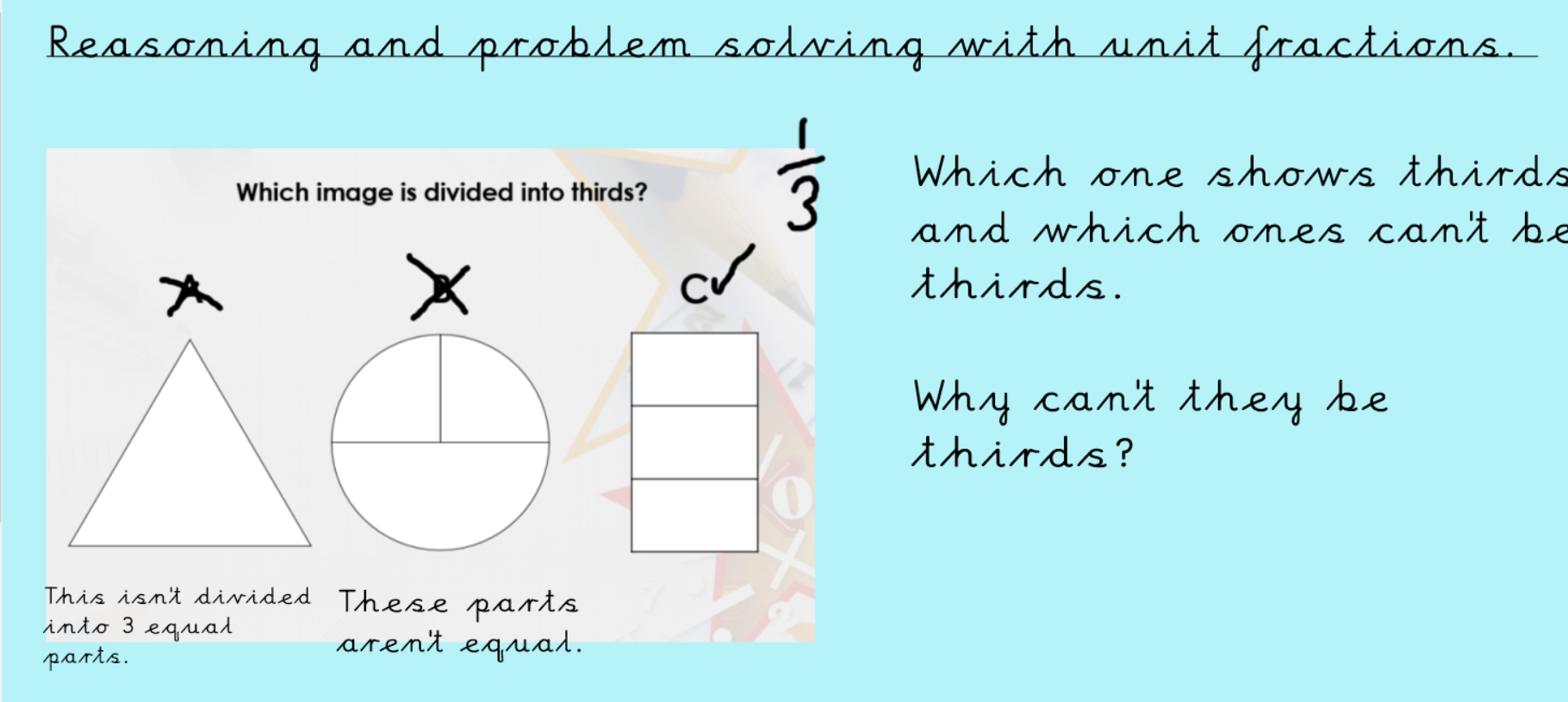 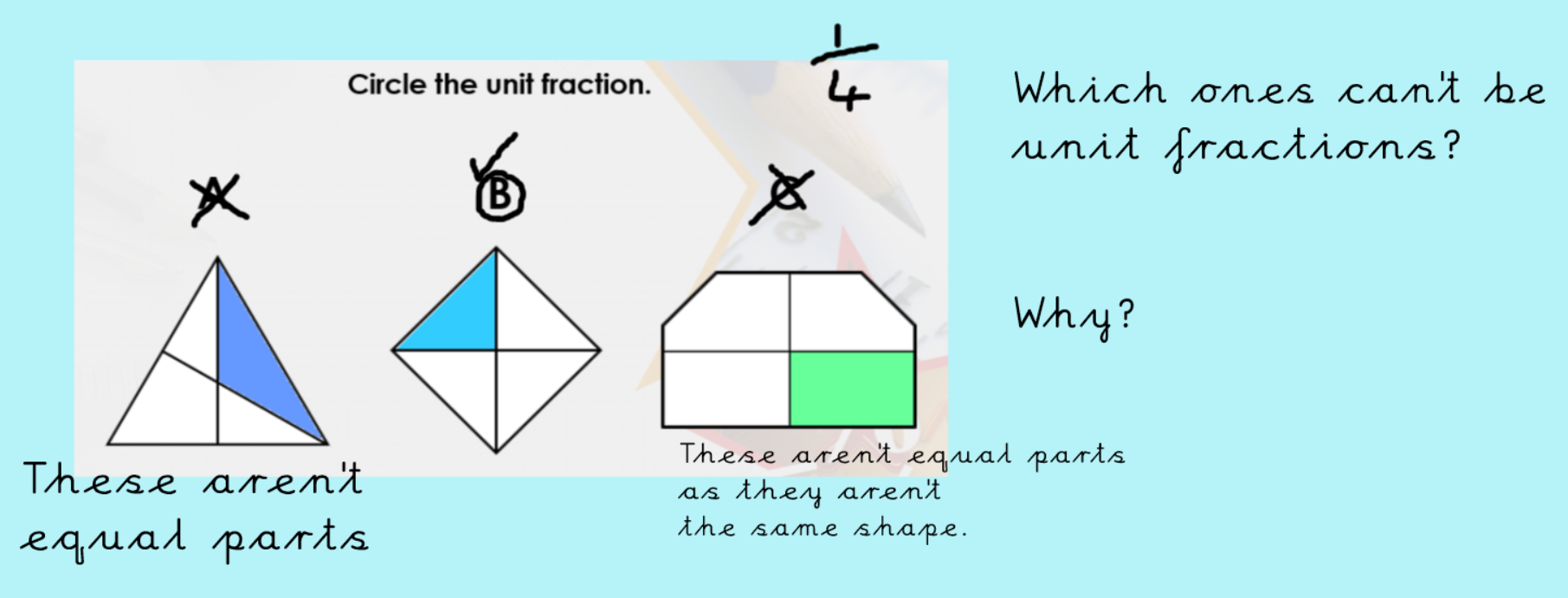 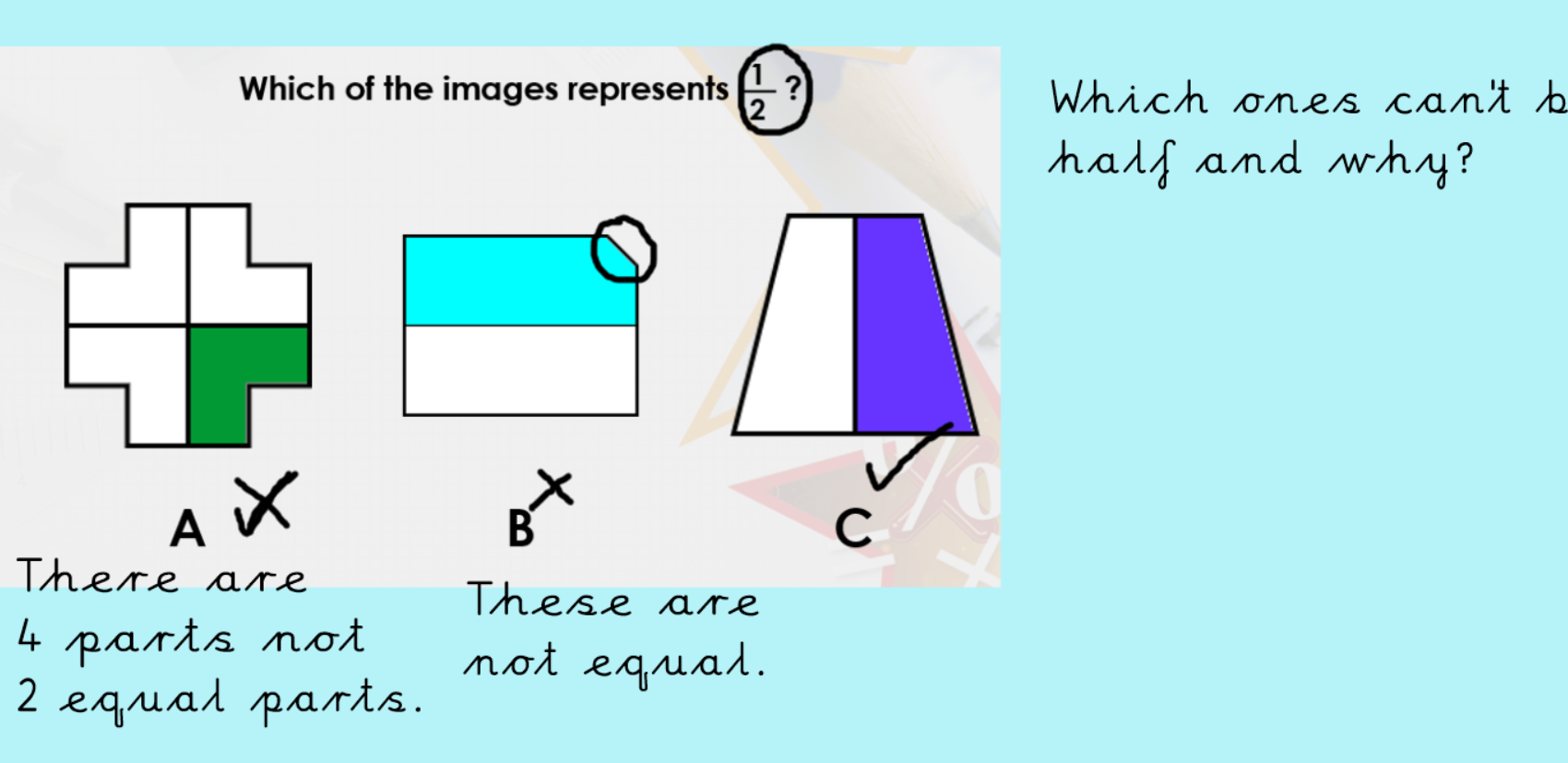 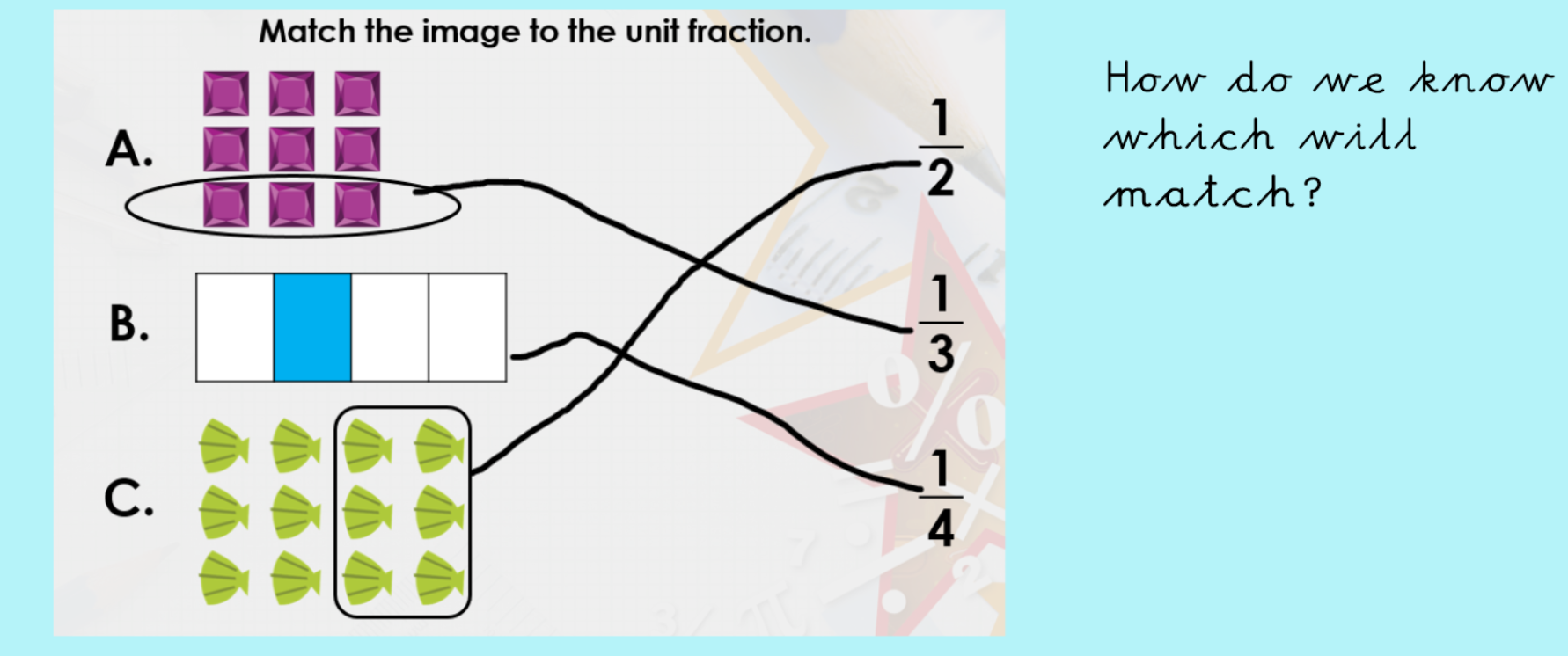 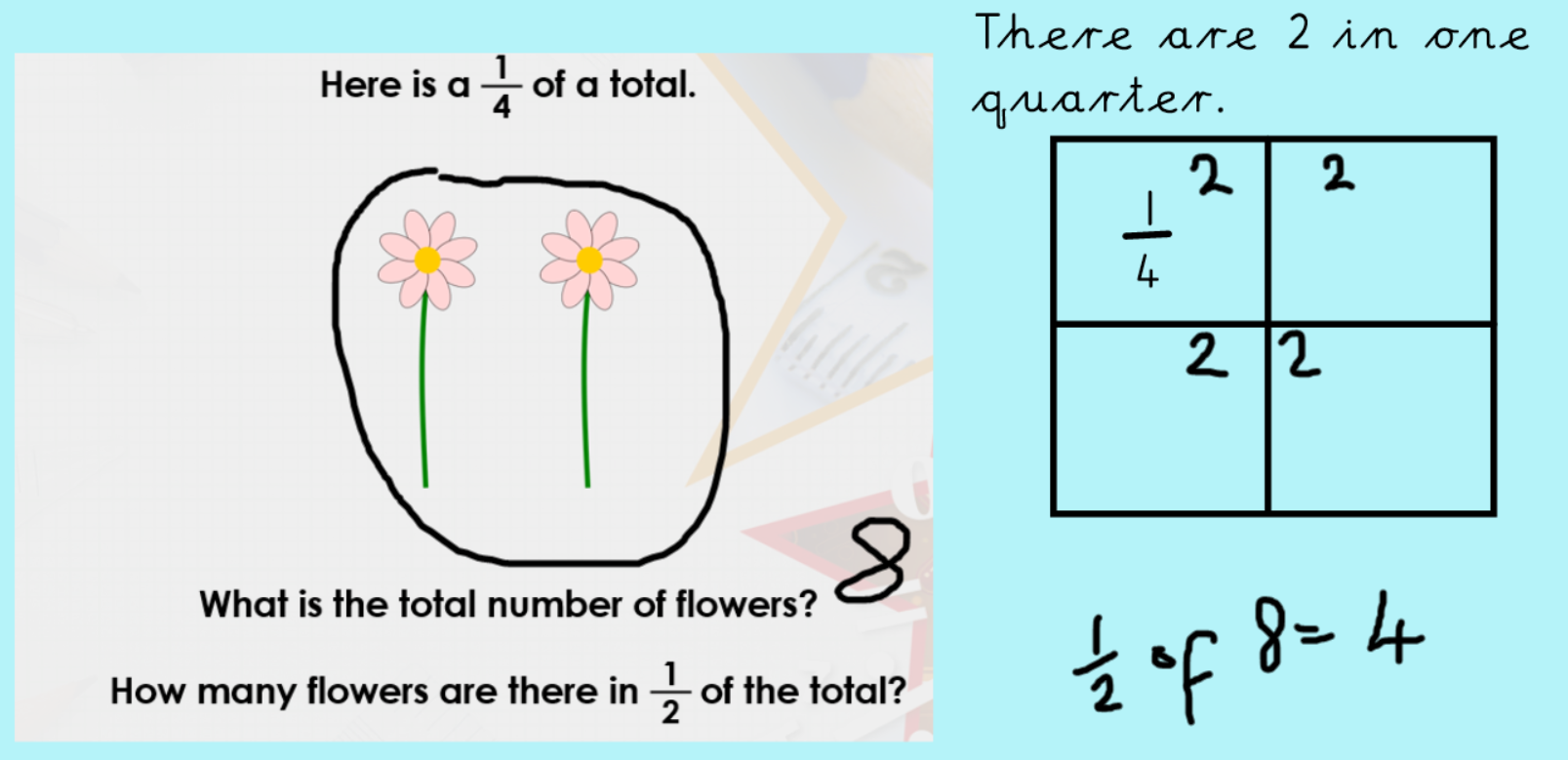 